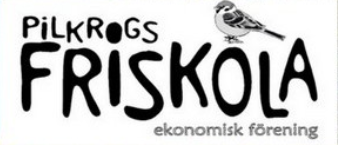 Timvikarier sökes till Pilkrogs förskola!Vi söker timvikarier till Pilkrogs förskola som kan hoppa in vid behov i våra barngrupper. Som timvikarie arbetar du alltid tillsammans med ordinarie personal.Om ossPilkrogs friskola ligger precis bredvid skogen, 13 km öster om Lindesberg. Vi har idag runt 45 förskolebarn på fyra olika avdelningar. Maten lagas på plats och vi använder närproducerade grönsaker i stor utsträckning. Vi tror på leken och barnens individuella utveckling, och står för en trygg och omhändertagande miljö. I anslutning till förskolan ligger vår skola med f-klass till och med åk 5 (till höstterminen 2021 åk 6).Kontakt vid frågor/ansökanHar du frågor eller är intresserad av att söka är du välkommen att kontakta skolchef Moa Koskelainen, moa@pilkrog.se. Bifoga gärna CV och personligt brev i din ansökan.